Речевое развитиеСтихотворения для детей о празднике  –  «День Победы»Цель: Развивать речевое общение детей с родителямиОбогащать словарный запасСодержание: В начале занятия следует провести беседу с детьми по изображению на картинках (рассказать, что изображено).Родитель (мама или папа) показывает детям картинки с изображением: Дня Победы, праздничного салюта, поздравления ветеранов. Читают стихотворение:В небе праздничный салют, Фейерверки там и тут. Поздравляет вся страна Славных ветеранов. А цветущая весна Дарит им тюльпаны, Дарит белую сирень. Что за славный майский день? (Н. Иванова)Приложение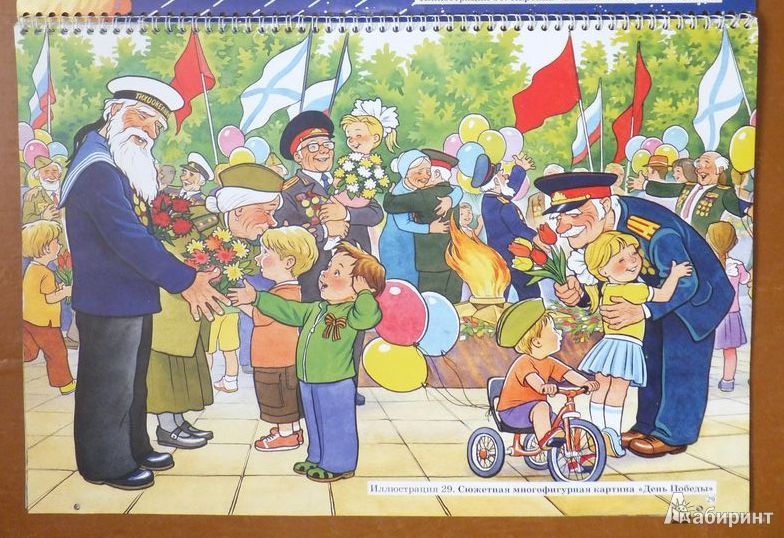 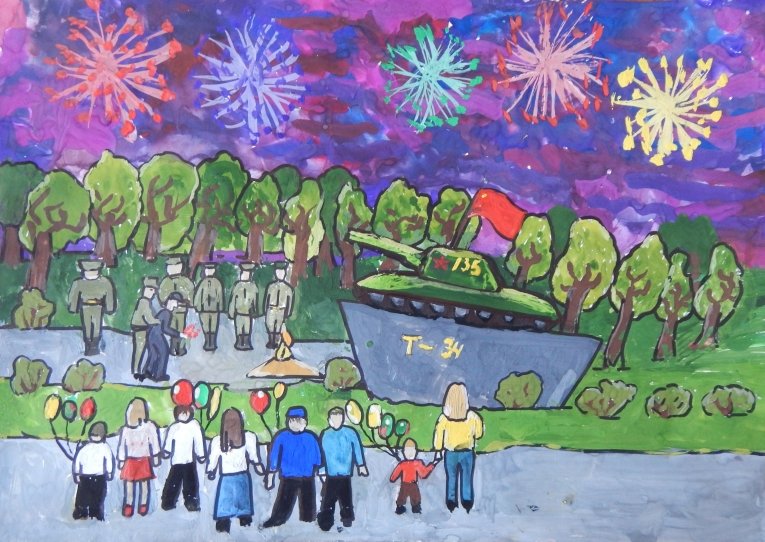 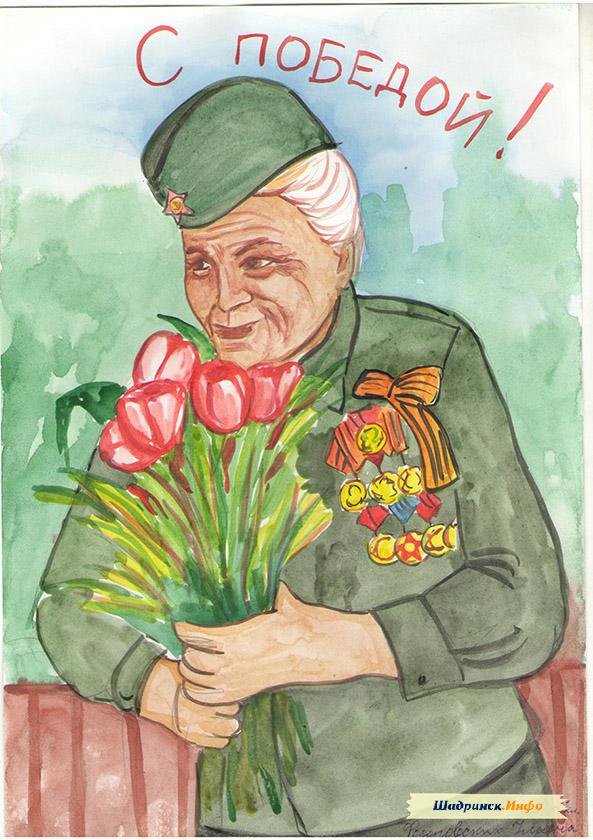 